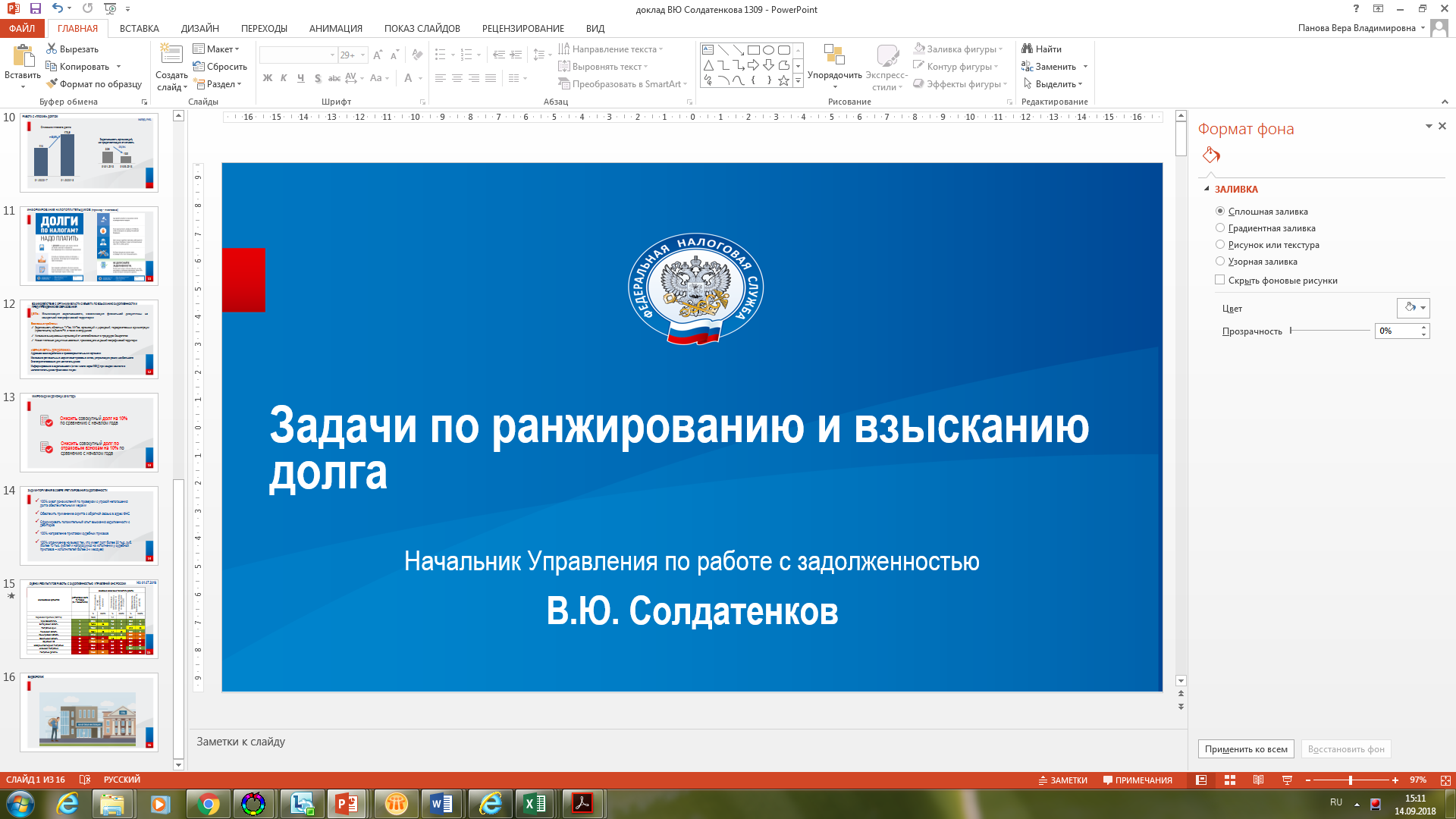 УПРАВЛЕНИЕ ФЕДЕРАЛЬНОЙ НАЛОГОВОЙ СЛУЖБЫПО РЕСПУБЛИКЕ БУРЯТИЯ ВАЖНО!!С 1 января 2020 года для отдельных плательщиков отменяется применение ЕНВД и ПСН.Соответствующие изменения в абз. 12 ст. 346.27 НК РФ (ЕНВД) и подп. 1 п. 3 ст. 346.43 НК РФ (ПСН) внесены Федеральным законом от 29.09.2019 N 325-ФЗ.Отменяется ЕНВД в отношении розничной торговли товаров, подлежащих обязательной маркировке средствами идентификации:- лекарственных препаратов;- обувных товаров;- предметов одежды, принадлежностей к одежде и прочих изделий из натурального меха.Организациям и ИП необходимо представить заявление о снятие с учета в качестве плательщика ЕНВД по форме заявления для организаций № ЕНВД – 3 (для ИП - № ЕНВД – 4) с указанием конкретных объектов не позднее 15 января 2020 года.Организации и ИП, не перешедшие на иной специальный налоговый режим в уставленные для этого сроки, автоматически переходят на ОБЩУЮ СИСТЕМУ НАЛОГООБЛОЖЕНИЯ (НДС 20%, Налог на имущество, Налог на прибыль 20%, Налог на доходы физических лиц 13%).Обратите внимание!  С 01 января 2021 годасистема налогообложения в виде ЕНВД будет ОТМЕНЕНА(п. 8 ст. 5 Федерального закона от 29.06.2012 N 97-ФЗ).